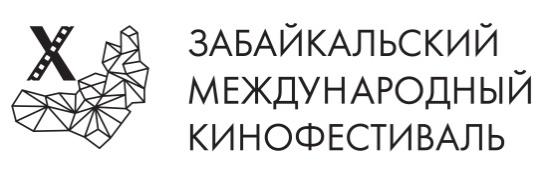 Москва, 4 мая 2023 годаИтоги X Юбилейного Забайкальского международного кинофестиваля4 июня в Чите прошла торжественная церемония закрытия Десятого юбилейного Забайкальского Международного кинофестиваля.Главное творческое событие в Забайкалье подошло к своему логическому завершению. Почётные гости события вновь прошли по багуловой дорожке, были подведены итоги, а победители получили свои заслуженные награды. Почетных гостей церемонии встречал Губернатор Забайкальского края Александр Осипов.Ведущие торжественной церемонии Закрытия X Забайкальского Международного кинофестиваля – Народная артистка России Марина Зудина и Народный артист России Дмитрий Харатьян.В начале церемонии Губернатор Александр Осипов выступил с приветственной речью, поблагодарил всех организаторов и вручил им памятные подарки: Президенту ЗМКФ Александру Михайлову и председателю Организационного комитета Виктору Шкулеву. Благодарственными письмами Губернатора удостоились Генеральный директор кинофестиваля Лилия Савина, Программный директор кинофестиваля Мария Безенкова, Исполнительный директор кинофестиваля Екатерина Балашова, Директор «Забайкальского землячества» Сергей Федоров.Специальный приз Губернатора Забайкальского Края получил Народный артист России Андрей Соколов.Специальный «Приз за артистическую режиссуру и верность творческим идеалам» вручили председателю жюри X Забайкальского юбилейного кинофестиваля Сергею Урсуляку.В основной программе награды были вручены в следующих номинациях:Лучший фильм – фильм «Нить жизни», режиссер Цяо Сысюэ, КитайЛучший режиссер – Петрус Карири, фильм «Пляж на краю света», БразилияЛучший сценарий – Лильяна Хабьянович Джурович, Хаджи-Александр Джурович, фильм «Святая пятница. Крест в пустыне», Сербия ИорданияЛучший актер – Беркай Атеш, фильм «Темная ночь», режиссер Озджан Алпер, Турция, Германия, ФранцияЛучшая актриса – Бадема, фильм «Нить жизни», режиссер Цяо Сысюэ, КитайПриз зрительских симпатий в основном конкурсе достался фильму «Золотая бронза», режиссер Игорь Копылов, Россия.Специальным диплом жюри «За достоверность в создании женского образа» была отмечена Хун Хуэйфан (фильм «Тетушка», режиссер Хэ Шумин), Сингапур – Южная Корея.Победители конкурса «Новый взгляд» в который вошли фильмы для подрастающего поколения:Лучший фильм – Фильм «Беспомощный», Иран, режиссер Амир ТудехростаСпециальным дипломом конкурса «Новый взгляд» награжден фильм «Кукольник», режиссера Сергея Кузнецова, Романа Григорьева (Амслер), Россия за экстраординарное художественное воплощение фильма. Эта картина также заслужила Приз зрительских симпатий X ЗМКФСреди короткометражных фильмов награды распределили следующим образом:Лучший сценарий игрового короткометражного фильма – Сценарий «В пути или Взросление», автор Татьяна ГрицоваЛучший короткометражный игровой фильм – «Девушка с косой», режиссер Иван Харатьян, РоссияЛучший короткометражный документальный фильм – «Там, где наш дом: Сергей Краснолуцкий», режиссер Владимир Тарасов, РоссияЛучший короткометражный фильм снятый в Забайкальском крае – Фильм «Стол», режиссер Александра Попова, РоссияГостями церемонии стали: президент ЗМКФ, народный артист РСФСР Александр Михайлов с супругой и дочерью Мирославой, идейный вдохновитель и главный организатор, Председатель Оргкомитета ЗМКФ Виктор Шкулев, Председатель жюри X ЗМКФ, режиссер Сергей Урсуляк, члены жюри Евгения Дмитриева, Ван Яо (Китай), Маджид Эсмаили (Иран), Макар Запорожский, актеры театра и кино Валерий Баринов, Ольга Красько, Екатерина Волкова, Ирина Медведева, Максим Дрозд, Евгений Дятлов и другие звезды, а также Дирекция кинофестиваля – Лилия Савина и Мария Безенкова, члены Организационного комитета и представители спонсоров.Следите за последними новостями о ЗМКФ на официальном сайте: http://www.zmkf.ru/.Забайкальский Международный Кинофестиваль – уникальное кинематографическое событие – первый в истории фестиваль кино, проходящий на Забайкальской земле, поддерживающий культуру, традиции и этнографические особенности Забайкалья.Президент Кинофестиваля – народный артист РСФСР Александр Михайлов.                     Председатель Оргкомитета Кинофестиваля – Виктор Шкулёв Организатор Забайкальского Международного Кинофестиваля – Ассоциация инициативных граждан по содействию сохранения и развития этнографической культуры Сибири «Забайкальское Землячество».При поддержке Губернатора, Правительства, Министерства культуры и Фонда Развития Забайкальского края.Генеральный партнёр - Быстринский ГОКОфициальный партнер кинофестиваля – компания «Удоканская медь»